CISA Email for Graduate StudentsHello Colorado Student Affairs Graduate Students, Are you looking for affordable and accessible professional development opportunities despite challenges related to COVID-19? The Student Affairs in Higher Education program at the University of Colorado Colorado Springs has developed a solution to provide a quality professional development and networking opportunity and an opportunity for graduate students, professionals, and faculty to present about their work in a virtual conference setting.The University of Colorado Colorado Springs Student Affairs in Higher Education program is excited to announce a FREE VIRTUAL CAREERS IN STUDENT AFFAIRS INSTITUTE on Saturday, October 17th, 2020 from 9am-3pm.More information can be found at https://www.uccs.edu/coe/departments/leadership-research-and-foundations/programs/sahe/CSA-virtual-conference and registration will be open from August 24th-October 9th, 2020.If you are interested in presenting at the conference to high school students and/or undergraduate students, please complete a program proposal at https://forms.office.com/Pages/ResponsePage.aspx?id=-kOTUsjon0GrLqcMEAOIEMt7Lo3fSGJOhngbt906RdhURUVNVjYyOUM3NVdCSUVIRFBTVENZREE4Ry4u by August 10th, 2020.  Please reach out to Karen Perez, University of Colorado Colorado Springs College of Education Graduate Assistant (st-coe09@uccs.edu), if you have any questions. I hope you have some time to relax this summer and prepare for whatever Fall will bring!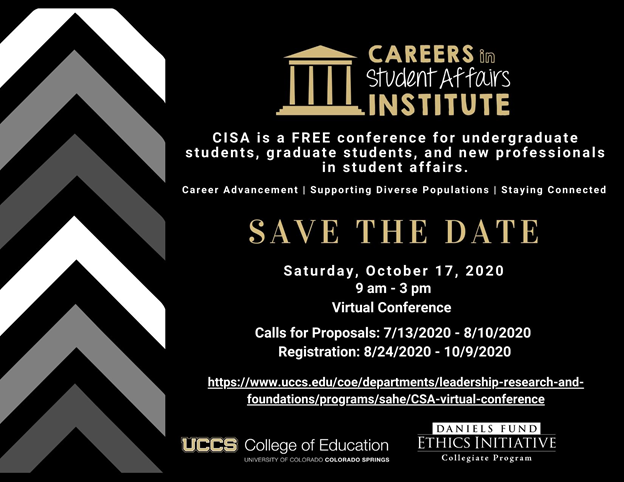 